Witam! To już piątek! Ostatni nasz dzień przed świętami. Zapraszam!Na początek zabawa ruchowa ‘Kurczątko i jastrząb’. Dziecko – kurczątko – podskakuje po pokoju, na hasło – Uwaga jastrząb! – musi się schować jak najszybciej na wyznaczonym miejscu (zabawę powtarzamy, zmieniając np. miejsce, do którego należy się schować).Proponuję przypomnieć dzieciom wielkanocne zwyczaje odczytując im wiersz J. Koczanowskiej  „Wielkanoc” a później rozmawiając na ten temat.„W wielkanocnym koszyczku,przystrojonym pięknie,kłóciły się pisankio najlepsze miejsce.Każda chciała spoczywać Tuż obok rzeżuchy,zielonej i puszystejjak miękkie poduchy.Wtem do akcji wkroczyłcukrowy baranek,zjadł zielona rzeżuchę,przerwał spór pisanek”. Zabawa rytmiczna „W wielkanocny poniedziałek” nawiązująca do zwyczaju oblewania się wodą. Dzieci mówią rytmicznie zdania: W wielkanocny poniedziałek oblewamy się nawzajem i jednocześnie wykonują prosty ruch wg własnych pomysłów.Ponieważ święta już tuż, tuż to czas na wykonanie pisanek. Proponuję pokazać dzieciom różne pisanki (można wykorzystać te, które przesłałam wcześniej, bądź skorzystać z tych, które są poniżej). Dzieci mogą oglądać, przeliczać, wymyślać inne wzory dla pisanek.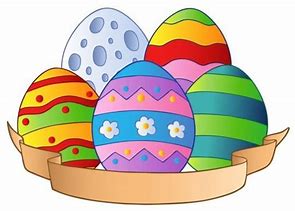 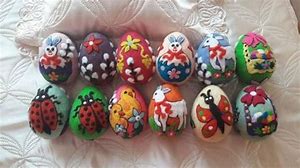 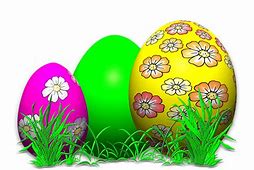 I do dzieła! Dzieci mogą:- Przyklejać na jajku drobne kawałeczki bibuły wg własnych pomysłów- Przyklejać na jajku rozpłaszczone kuleczki i wałeczki kolorowej plasteliny- Przyklejać na jajku małe obrazki wycięte z czasopism- Rysować ozdoby pisakami itp.5.  Może ktoś zechce poznać historyjkę obrazkową i narysować jej zakończenie? (podaję w PDF)6. Zachęcam również do obejrzenia wspólnie z dziećmi (w wolnym czasie) wielkanocnych bajekhttps://www.youtube.com/watch?v=nDlJVu4rXrUhttps://www.youtube.com/watch?v=CmtqWLGWHWQ7.  Proponuję również kilka znanych, wesołych zabaw, które można wykorzystać w czasie świąt.- „Zabawa w chowanego” – przecież mamy do dyspozycji całe mieszkanie.- ‘Poszukiwanie skarbu” – możemy schować kilka przedmiotów, lub poprosić dziecko aby je schowało, a potem narysowało mapę, która doprowadzi nas do skarbu.- ‘Impreza taneczna”- czyli taniec przy ulubionej muzyce.Na zakończenie naszego świątecznego tygodnia chciałabym wszystkim złożyć serdeczne życzenia:Zdrowych, pogodnych, pełnych miłości i rodzinnego ciepłaŚwiąt Wielkiej Nocyżyczy Wszystkim Dzieciom oraz Ich Najbliższymwychowawczyni grupy „Motylki”Iwona Kasprzyk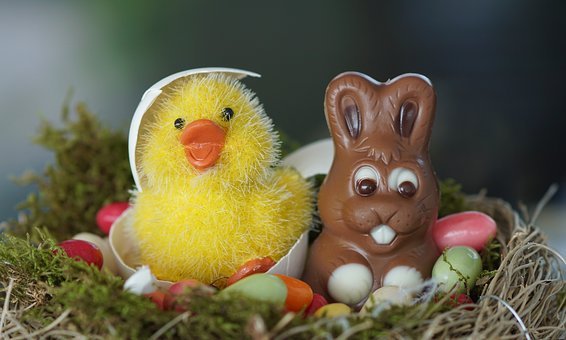 